STUDENT SERVICES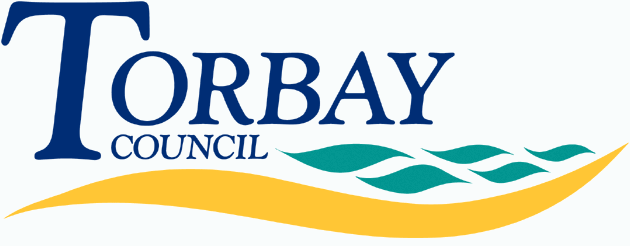 Children starting in reception at primary school in September 2019 (on time applications)Below are the admissions criteria (in descending order of priority) together with the number of places offered under that criterion:Last place offeredBarton Hill AcademyAdmission number: 90Total number of preferences for places82First preferences considered62First preferences offered (percentage offered)62 (100%)Second preferences considered12Second preferences offered (percentage offered)2 (17%)Third preferences considered 8Third preferences offered (percentage offered)0 (0%)CriterionNumber of places offeredAny child with an Education, Health and Care Plan that names the school.0Looked after children or children who were previously looked after 1Children who will have a sibling attending the school at the time of application. 35Children who attend Barton Hill nursery for a minimum of half a term at the date of application12Other children for whom an application for the school has been received. 16TOTAL54Children allocated to the school closest to home address with space available where the preferred school(s) cannot be offered.5TOTAL CHILDREN OFFERED A PLACE69Reason Distance from school (if used as tie-break)Children allocated to the school closest to home address with space available where the preferred school(s) cannot be offered.n/aNumber of places still available on National Offer Day21